CURRICULUM VITAEDr. Mohammad Aslam Chowdhary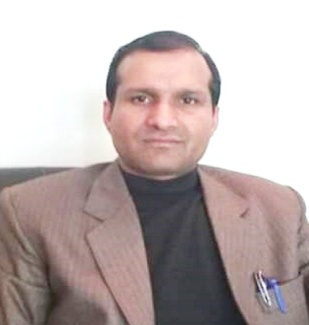                                                                   E-mail: draslam111@gmail.comGovernment Degree College                                                 Mobile No.: +91-9419394999Ganderbal, Kashmir- 191131Personal InformationFather’s Name		                     :	            Dr. Mohammad Aslam ChowdharyDesignation			         : 	            Sr.Assistant professor		Department			         : 	            Urdu	AREA of SPECIALISATION              :		Urdu PoetryDate of Appointment	                     :		19 - 12-2007Date of joining	                                 :		26 - 12-2007	Ist posting			        :	     Govt. Degree College kargil (26-12-2007 to 9-10-20092nd posting		  : Govt. Degree College Thanamandi (19-10-2009 to 18-01-2010)3rd posting	           :    Govt. Degree College Ganderbal (05-02-2010 to till DateMarital Status	                        : 	             MarriedState of Domicile	           : 	Jammu and KashmirNationality			: 	Citizen of IndiaArea of   Speclization              :            Urdu PoetryQualificationM.A,Ph.D,NETPassed Matriculation (1994) from J&K Bose JammuPassed TDC (1996) From J&K Bose JammuPassed Graduation from university of Jammu in year 2000.Passed Post Graduation from university of Kashmir in year 2003-04.Awarded with PhD from university of Kashmir in year 2007 Research WorkResearch topic “ The effect of Urdu Gazal on Gojri Gazal”Teaching Experience	11 Years  Oreintation Courses	Participated in general orientation course organized by ASC university of Kashmir from 22-11-2010 To 20-12-2010  Refresher Courses	Participated in Refresher Course (Special winter School) organized by UGC- Human resource development centre , university ok Kashmir from 15th of Feb, 21017 To 8th March 2017Participated in Refresher Course organized by UGC- Human Resource development Center, Aligarh Muslim university, Aligarh from 24th of October 2017 To 15th November 2017   Conferences	Presented Paper in the two days international Conference held at PG College Rajouri on 10th of September 2017.Presented Paper in the Confrence Held at information office Kashmir organized by Director of field Publicity, ministry of information and broadcasting  dehli on 25th  of april 2017.Parcipated in first national congress held in pune (Maharashtra) india from September 23th  to 25th of September 2016.Seminars	Presented paper in national seminar held on 11th &12th November  2017 at ST.johns College Agra organized by “Fakh Ruddin   Ali Ahamad Memorial committee,Lacknow” on the topic of “Hussain Ahsan juzbi Saksh Wa Shayir”  